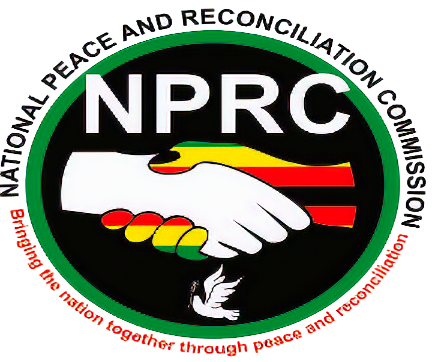 REQUEST FOR QUOTATIONThe National Peace and Reconciliation Commission invites all PRAZ registered companies to make a firm offer for the provision of the following services:Commercial termsBidders must have current (2022) PRAZ Registration certificate and must submit itBidders must have ZIMRA registration and must submit tax clearance and VAT certificateBidders must have a vendor number and must confirm in their submissions that they have it.The quotations must be submitted via email to rjojo@nprc.org.zw; mchinyadza@nprc.org.zwVehicles Procurement reference numberDescription of RequirementsQuantityClosing date and timeNPRC11/2022We kindly request your office for quotations for supply and fitting,  windscreen replacement for Landover Discovery HSE111 NOVEMBER  2022 at 1100hrsMake of Vehicle ModelLast serviceOdometer Reg number  LocationNissan NP300AR00670000km70000kmAFG2203Bulawayo